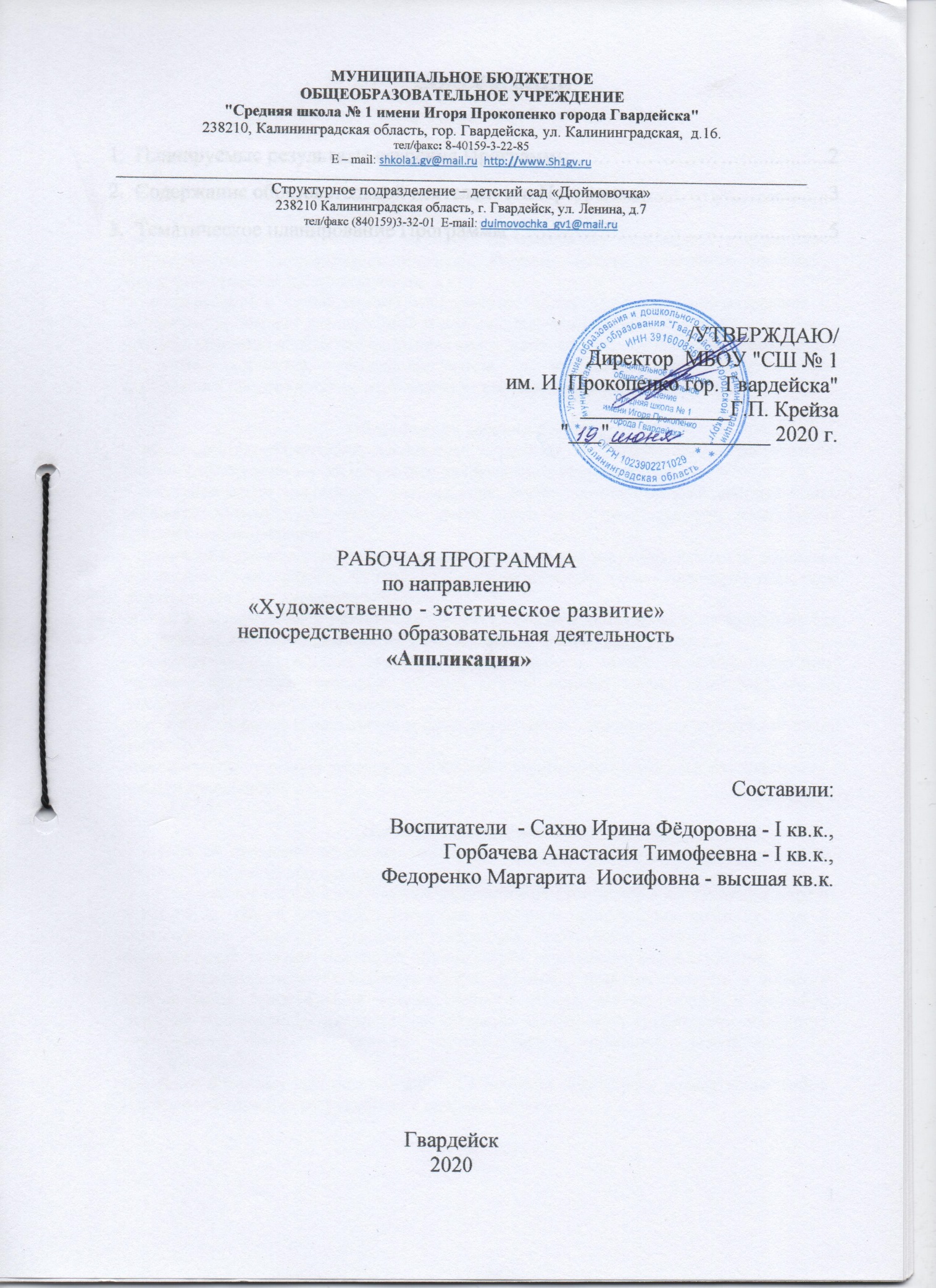 МУНИЦИПАЛЬНОЕ БЮДЖЕТНОЕ ОБЩЕОБРАЗОВАТЕЛЬНОЕ УЧРЕЖДЕНИЕ                                                                                                                     "Средняя школа № 1 имени Игоря Прокопенко города Гвардейска" 238210, Калининградская область, гор. Гвардейска, ул. Калининградская,  д.16.тел/факс: 8-40159-3-22-85                                                                                                                                                                                                                                                                                                                                                 Е – mail: shkola1.gv@mail.ru  http://www.Sh1gv.ru_________________________________________________________________________________________________________________Структурное подразделение – «Детский сад «Дюймовочка» гор. Гвардейска238210 Калининградская область, г. Гвардейск, ул. Ленина, д.7 тел/факс (840159)3-32-01  E-mail: duimovochka_gv1@mail.ru                                                                      /УТВЕРЖДАЮ/Директор  МБОУ "СШ № 1                                                                                                                                им. И. Прокопенко гор. Гвардейска"______________Г.П. Крейза"___"_______________ 2020 г.Рабочая программа                                                                                                         по направлению«Художественно - эстетическое развитие»непосредственно образовательная деятельность «Аппликация»                                                                                 Составили:                                                                                                           Воспитатели  - Сахно Ирина Фёдоровна - I кв.к.,     Горбачева Анастасия Тимофеевна - I кв.к.,Федоренко Маргарита  Иосифовна - высш. кв.к.Гвардейск  2020                                                                                                                       СОДЕРЖАНИЕПланируемые результаты освоения Программы……………………................2Содержание образовательной деятельности Программы…………..…............3Тематическое планирование Программы …………………………...................51. Планируемые результаты освоения ПрограммыДостижения ребенка 4-5 лет-любит самостоятельно заниматься изобразительной деятельностью;-эмоционально отзывается, сопереживает состоянию и настроению художественного произведения по тематике близкой опыту;-различает некоторые предметы народных промыслов по материалам, содержанию: последовательно рассматривает предметы: выделяет общие и типичные признаки, некоторые средства выразительности; -в соответствии с темой создает изображение; правильно использует материалы и инструменты; владеет техническими и изобразительными умениями, освоил некоторые способы созданию изображения в разных видах деятельности; - проявляет автономность, элементы творчества, «экспериментирует» с изобразительными материалами; высказывает предпочтения по отношению к тематике изображения материалам.Достижения ребенка 5-6 лет- высказывает предпочтения, ассоциации: стремится к самовыражению впечатлений: эмоционально - эстетически окликается на проявления прекрасного;- последовательно анализирует произведение, верно понимает художественный образ, обращает внимание на наиболее яркие средства выразительности, высказывает собственные ассоциации;- различает и называет знакомые произведения по видам искусства, предметы народных промыслов по материалам, функциональному назначению, узнает некоторые известные произведения и достопримечательности: -любит и по собственной инициативе рисовать, лепить, конструировать необходимые для игр объекты, «подарки» родным, предметы украшения интерьера;-самостоятельно определяет замысел будущей работы, может её конкретизировать; уверенно использует освоенные техники; создает образы,  верно подбирает для их создания средства выразительности:-проявляет творческую активность и самостоятельность: склонность к интеграции видов деятельности;-демонстрирует хороший уровень технической грамотности; стремится к качественному выполнению работы.Достижения ребенка 6-7 лет- ребенок проявляет самостоятельность, инициативу, индивидуальность в процессе деятельности; имеет творческие увлечения;проявляет эстетические чувства, окликается на прекрасное в окружающем мире и в искусстве; узнает, описывает некоторые известные произведения, архитектурные и скульптурные объекты, предметы народных промыслов, задает вопросы о произведениях, поясняет некоторые отличительные особенности видов искусства;экспериментирует в создании образа, проявляет самостоятельность в процессе выбора темы, продумывания художественного образа, выбора техник и способов создания изображения; демонстрирует высокую техническую грамотность; планирует деятельность, умело организует рабочие место, проявляет аккуратность и организованность;адекватно оценивает собственные работы; в процессе выполнения коллективных работ охотно и плодотворно сотрудничает с другими детьми.2. Содержание образовательной деятельности ПрограммыОписание образовательной деятельности в соответствии с направлениями развития ребёнка, представленными в образовательной области «Художественно - эстетическое развитие» (Аппликация)III год обученияПоддержка стремления создавать в разных видах деятельности изображения предметов и событий, умения принять тему, предложенную педагогом. Создание простых изображений по близкой к личному опыту тематике. Постепенный переход детей от подражания и повторения за взрослым к самостоятельному созданию изображения.В аппликации: знакомство со свойства бумаги и последовательностью аппликационной работы. Создание изображения знакомых предметов, декоративные композиции, используя готовые формы. Создание изображения на бумаге разной формы (квадрат, круг), предметной основе. Знакомство с возможностями использования неизобразительных материалов.Верное и аккуратное использование инструментов: пользоваться клеем, намазывать его кистью, пользоваться салфеткой.Освоение доступных способов и приемов вырезания и обрывной аппликации; из полос и вырезанных форм составлять изображения разных предметов. Умения правильно использовать ножницы, аккуратно вырезать и наклеивать детали; умения использовать изобразительные материалы для создания выразительного образа. IV год обученияВ аппликации: использование разнообразных материалов: бумагу разного качества и свойств, ткани, природные материалов и веществ, бросовых материалов. Знакомство с техниками симметричного, ажурного вырезания; разнообразными способами прикрепления деталей на фон, получения объемной аппликации. Создание разнообразных форм. Последовательность работы над сюжетной аппликацией; умения создавать коллажи.Развитие умений сотрудничать с другими детьми в процессе выполнения коллективных творческих работ. Развитие умений адекватно оценить результаты деятельности, стремиться к совершенствованию умений, продуктов деятельности, прислушиваться к оценке и мнению взрослого.V год обученияУмения самостоятельно определять замысел будущей работы, отбирать впечатления, переживания для выразительною образа, интересного сюжета. Проявление индивидуального почерка, инициативы в художественно-игровой деятельности, высказывание собственных эстетических суждений и оценок, передавать своё отношение.Создание выразительною образа с помощью осознанного выбора и сочетания выразительных средств; умений разрабатывать образ; предлагать варианты образа; выбирать наиболее соответствующие образу изобразительные техники и материалы и их сочетать, по собственной инициативе интегрировать виды деятельности. Умения планировать деятельность, доводить работу до результата, адекватно оценивать его; вносить изменения в работу, включать детали, «дорабатывать» изображение.3. Тематическое планирование ПрограммыIII год обученияДля заметок_____________________________________________________________________________________________________________________________________________________________________________________________________________________________________________________________________________________________________________________________________________________________________________________________________________________________________________________________________________________________________________________________________________________________________________________________________________________________________________________________________________________________________________________________________________________________________________________________________________________________________________________________________________________________________________________________________________________________________________________________________________________________________________________________________________________________________________________________________________________________________________________________________________________________________________________________________________________________________________________________________________________________________________________________________________________________________________________________________________________________________________________________________________________________________________________________________________________________________________________________________________________________________________________________________________________________________________________________________________________________________________________________________________________________________________________________________________________________________________________________________________________________________________________________________________________________________________________________________________________________________________________________________________________________________________________________________________________________________________________________________________________________________________________________________________________________________________________________________________________________________________________________________________________________________________________________________________________________________________________________________________________________________________________________________________________________________________________________________________________________________________________________________________________________________________________________________________ФормыМетодыПриёмыСредстваЗанятия (фронтальные, подгруппами, интегрированы)Работа с родителямиДиагностикаПланирование индивидуальной работынаглядныйсловесныйпрактическийпроблемныйоценочныйсоздание воспитывающих ситуацийэмоциональное воздействиеанализ и установление причинно-следственных связейпроблемные вопросы и ситуацииобразец рассказахудожественное слово (стихи, загадки, пословицы, поговорки)беседа по прочитанномупальчиковая гимнастикапсихогимнастикасамостоятельное моделированиеколлективная работа детейфизминуткисюрпризный моментпроблемная ситуацияанализ работысюжетные картинысерии сюжетных картиндидактические игры и упражненияиллюстрацииигрушкинаглядные моделикружки – заместителихудожественная литератураконспекты занятийТСО№п/пТемаПрограммное содержаниеМетодическое сопровождение1«Заюшкин огород»аппликативное изображение овощей: разрезание прямоугольника по диагонали и закругление уголков (морковки); обрывная и накладная аппликации (капуста).2«Как мы все вместе собрали корзину грибов»наклеивание готовой формы (корзина) и дополнение самостоятельно подготовленными элементами (грибы).3«Золотой подсолнух»Формирование аппликативных умений в приложении к творческой задаче.4«Тучи по небу бежали»знакомство с техникой аппликативной мозаики: разрезание узких полосок бумаги синего, серого, голубого и белого цвета на кусочки и наклеивание в пределах нарисованного контура - дождевой тучи.5  «Дерево осенью»учить составлять аппликацию из природного материала (осенних листьев простой формы).6«Цветной домик»разрезание широких полосок бумаги на «кубики» (квадраты) или »кирпичики» (прямоугольники). Деление квадрата по диагонали на два треугольника (крыша дома).7«Полосатый коврик»освоение нового способа-резание бумаги по линиям сгиба.8«Бусы на елку»украшение елок декоративными элементами (сочетание аппликативной техники с рисованием ватными палочками).9«Мышонок-моряк»самостоятельное комбинирование освоенных приемов аппликации: срезание уголков для получения корпуса корабля, разрезание прямоугольника или квадрата  по диагонали для получения паруса.10«Избушка ледяная и лубяная»создание на одной аппликативной основе разных  образов сказочных избушек.11«Быстрокрылые самолеты»научить изображать самолет из бумажных деталей разной формы и размера.12«Снеговик»освоение приемов декоративного  оформления комплектов зимней одежды (обрывная  аппликация).13«Весенний цветок для мамы»создание красивых композиций: выбор и наклеивание вазы  и составление букета из бумажных цветов. Развитие чувства цвета и формы.14«В магазин привезли красивые пирамидки»наклеивание самостоятельно вырезанных форм  и составление их в фигуру (пирамидку).15«Корзина с пасхальными яйцами» (коллективная работа)создание коллективной композиции, подбор красивого цветосочетания.16«Ракеты и кометы»освоение рационального способа деления квадрата на три треугольника (один больной для носа ракеты и два маленьких для крыльев).17«День победы»создание аппликативных картин на военную тему, совершенствование разных техник.18«Воробьи в лужах»научить вырезать круг (лужа, туловище воробья) способом последовательного закругления четырех уголков квадрата.IV год обученияIV год обученияIV год обученияIV год обучения1«Грибки на полянке»составление композиции, дополнение самостоятельно подготовленными элементами (грибы).2«Цветные зонтики»вырезание купола зонтика приемом закругления уголков у квадрата; оформление края «зубчиками» и «маковками».3«Яблоки и груши»знакомство с натюрмортом4«Огурцы и помидоры лежат на столе»  наклеивание овощей по их описанию в загадках, развитие воображения.5«Цветные ладошки»вырезание по нарисованному контуру; составление образов и композиций; расшифровка смыслов.6«Золотые березы»наклеивание березы по мотивам лирического стихотворения; гармоничное сочетание разных изобразительных техник.7«Сказочная птица»создание образа птицы из природного материала (засушенных листьев, лепестков, семян).8«Осенние картины»создание предметных и сюжетных композиций из природного материала.9«Осеннее дерево»наклеивание лиственных деревьев по представлению с передачей характерных особенностей  строения ствола и кроны.10«Машины на улицах города»освоение симметричной аппликации-вырезывание машин из прямоугольников и квадратов, сложенных пополам.11« Шляпа фокусника»составление коллективной композиции из ленточных аппликативных элементов на основе объединяющего образа (шляпы).12«Наш город»вырезание домов из бумаги, сложенной вдвое пополам; составление панорамы с частичным наложением элементов.13«Снеговики в шапочках и шарфиках»создание выразительных образов снеговика из кругов разной величины; декоративное оформление.14«Новогодние елочки-красавицы»изготовление поздравительных открыток-самоделок с сюрпризом (симметричным способом).15«Шарики на елке»аппликативное изображение елочки из треугольников, полученных из квадратов путем разрезания их пополам по диагонали. Украшение елок декоративными элементами.16«Белые снежинки»освоение прорезного декора.17«Петрушка на елке»создание выразительных образов игрушек, декоративное оформление.18«Снегурочка»аппликативное изображение женского портрета с передачей характерных особенностей.19«Звездочки танцуют» (зимнее окошко)вырезание звездочек из красивых фантиков и фольги, сложенных дважды по диагонали; освоение прорезного декора.20«Заснеженный дом»творческое применение разных техник аппликации (симметричная, обрывная, накладная).21«Рыбки играют, рыбки сверкают»составление гармоничных образов рыбок из отдельных элементов (кругов, овалов, треугольников); активизация способов вырезания кругов и овалов.22«Пароход»создание корабликов из бумаги; самостоятельное комбинирование приемов силуэтной и рельефной аппликации.23«Угости Федору чаем»составление коллективной композиции, вырезание посуды и сказочных явств24«Нежные подснежники»воплощение в художественной форме своего представления о первоцветах, поиск средств выразительности.25«Весенний букет»воплощение в художественной форме своего представления о первоцветах (подснежниках, пролесках), поиск средств выразительности.26«Платок для матрешки»наклеивание узоров по всему листу бумаги; развитие чувства цвета, ритма, формы.27«Цыпленок»создание образов цыплят из овалов разной величины.28«Аппликация на свободную тему»творческое применение разных техник аппликации (симметричная, обрывная, накладная).29«Космическая ракета»создание ракет из бумаги; самостоятельное комбинирование приемов силуэтной и рельефной аппликации.30«Космос»освоение рационального способа деления квадрата на три треугольника, совершенствование обрывной техники.31Аппликация на свободную тему»творческое применение разных техник аппликации (симметричная, обрывная, накладная).32«Ромашка»вырезание цветов и листьев из бумажных квадратов, сложенных пополам, декорирование цветка разными приемами.33«Корзина с пасхальными яйцами» (коллективная работа)создание коллективной композиции, подбор красивого цветосочетания.34«Военная техника»вырезание и наклеивание разных образов военной техники.35«Солнышко улыбнись»создание многоцветных аппликативных образов солнца из бумажных квадратов. Сложенных дважды по диагонали.36«Разноцветное настроение»самостоятельное и творческое отражение представлений о красивых явлениях природы разными средствами; воспитание художественного интереса к природе.V год обученияV год обученияV год обученияV год обучения1«Наша клумба» (коллективная работа)создание композиций на клумбах разной формы из розетковых (имеющих круговое строение)полихромных цветов с лепестками разной формы.2«Дары осени»Формирование аппликативных умений в приложении к творческой задаче.3«Летят перелетные птицы» (коллективная работа)создание сюжетов по мотивам сказки, отражение смысловых связей и пространственных взаимоотношений.4«Корзинка для натюрморта»создание плетеной формы как основы будущей композиции.5«Осенний натюрморт» (композиция в корзинке)совершенствование техники вырезания симметричных предметов из бумаги, сложенной вдвое, для составления натюрморта в плетеной корзинке.6«Кто в лесу живет?»создание сюжетной композиции из силуэтов животных, вырезанных по контуру из бумаги, сложенной пополам.7«Перо Жар-птицы»создание в одном художественном образе разных аппликативных элементов.8«Волшебные плащи»создание интереса к изготовлению элементов сказочного костюма-плащей, накидок, жабо. Воспитание интереса к сотрудничеству и сотворчеству.9«Такие разные зонтики»вырезание купола зонтика приемом закругления уголков у квадрата; оформление края «зубчиками» и «маковками».10«Рюкзачок с кармашками»создание оригинальной композиции с заменяемыми деталями в кармашках (рюкзачок с его содержимым).11«Улицы нашего города»вырезание домов из бумаги, сложенной дважды пополам; составление панорамы с частичным наложением элементов.12«Открытки с сюрпризом» (день матери)создание интереса к изготовлению открыток, проявлению фантазии.13«Цветочные снежинки»вырезывание ажурных  шестилучевых снежинок из фантиков и цветной фольги с опорой на схему; формирование умения планировать работу.14«Елочные игрушки»создание объемных игрушек из бумаги и картона путем соединения 6-8 одинаковых форм (кругов, ромбов, квадратов, овалов и т.д). Развитие пространственного воображения и мышления.15«Шляпы, короны, маски»конструирование головных уборов для самодельных праздничных костюмов и оформление декоративными элементами.16«Бусы на елку»аппликативное изображение елочки из треугольников, полученных из квадратов путем разрезания их пополам по диагонали. Украшение елок декоративными элементами.17«Снегири на ветке рябины»моделирование птиц из ваты и бумаги.18«Домик с трубой»создание фантазийных образов, свободное сочетание изобразительно-выразительных средств в красивой зимней композиции.19«Стаканчик для ручек и карандашей»ознакомление детей с искусством аранжировки.20«Ажурная закладка»знакомство детей с новым приемом аппликативного оформления бытовых изделий - прорезным декором.21«Открытка для папы»создание  выразительных аппликативных образов свободное сочетание разных художественных материалов.22«Голуби на черепичной крыше»создание коллективной композиции, свободное размещение вырезанных  элементов (силуэтная, ленточная и обрывная аппликация).23«Машины на улицах города»освоение симметричной аппликации - вырезывание машин из прямоугольников и квадратов, сложенных пополам.24«Аппликация по замыслу»создание  выразительных аппликативных образов свободное сочетание разных художественных материалов.25«Салфетка под конфетницу»освоение нового приема аппликативного оформления бытовых изделий - прорезным декором.26 «Весна идет»оформление готовых работ (рисунков, аппликаций) как завершающий этап творчества.27«Нарядные платья»произвольное сочетание природных и бытовых материалов.28«Цветик-семицветик»развитие способности к передаче композиции с определенной точки зрения.29«Звезды и кометы»самостоятельное использование рационального способа деления квадрата на три треугольника, совершенствование обрывной техники.30«Лягушонок и водяная лилия»составление сюжетных композиций, самостоятельный выбор материалов и технических способов. Создание интереса к познанию природы.31«Тридцать три богатыря»создание коллективной и аппликативной композиции по мотивам литературного образования.32«Поздравительная открытка»развитие способности к передаче композиции с определенной точки зрения.33«Аквалангисты фотографируют кораллы»изображение человека в движении с передачей особенностей экипировки, характерной позы и движений.34«Бабочки на лугу»вырезание силуэтов бабочек из бумажных квадратов или прямоугольников, сложенных пополам, и оформление по своему желанию.35«Приглашение на выпускной бал»развитие способности к передаче композиции с определенной точки зрения.36«Поздравительная открытка»развитие способности к передаче композиции с определенной точки зрения.